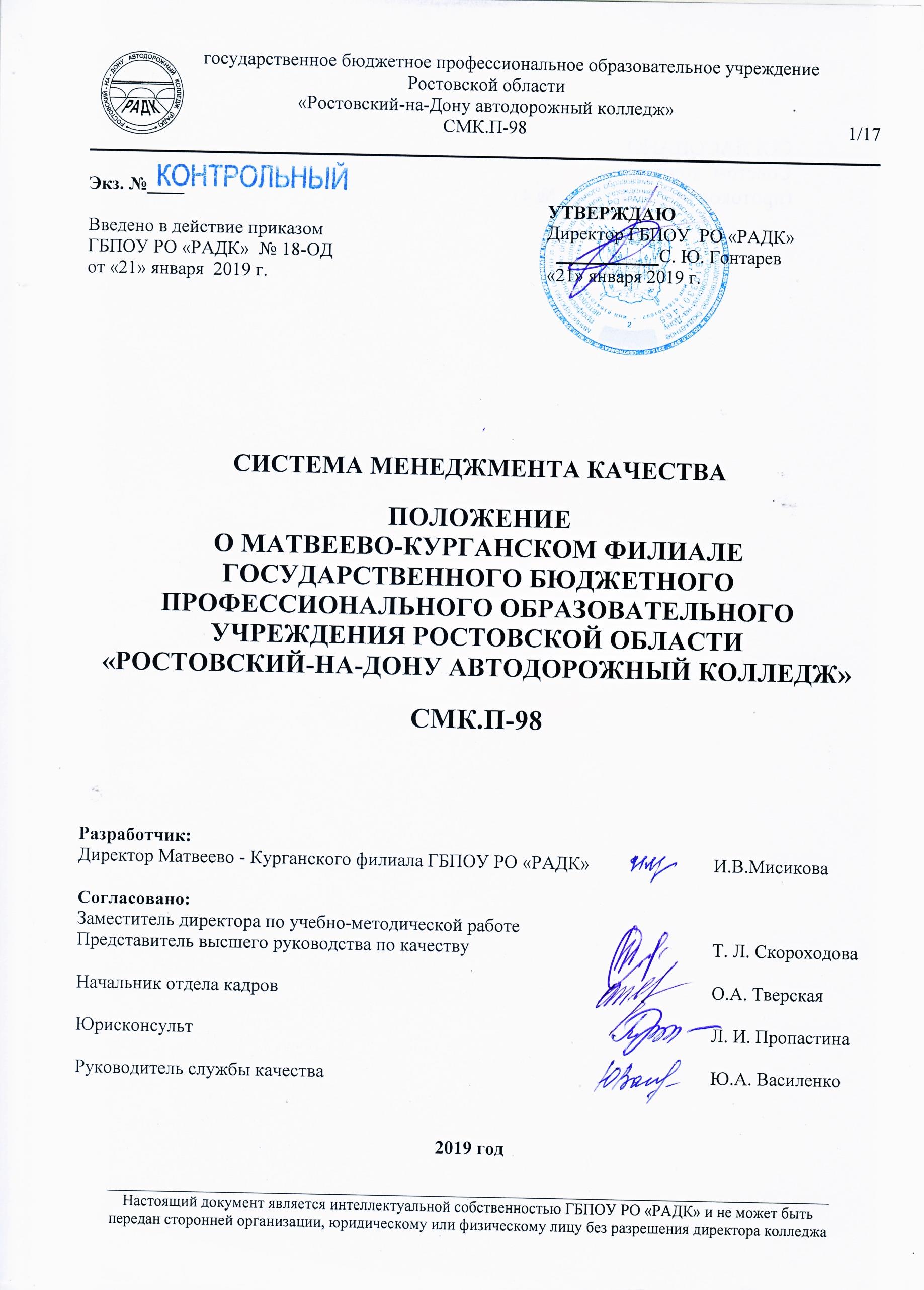 СИСТЕМА МЕНЕДЖМЕНТА КАЧЕСТВАПОЛОЖЕНИЕ О МАТВЕЕВО-КУРГАНСКОМ ФИЛИАЛЕ ГОСУДАРСТВЕННОГО БЮДЖЕТНОГО ПРОФЕССИОНАЛЬНОГО ОБРАЗОВАТЕЛЬНОГО УЧРЕЖДЕНИЯ РОСТОВСКОЙ ОБЛАСТИ«РОСТОВСКИЙ-НА-ДОНУ АВТОДОРОЖНЫЙ КОЛЛЕДЖ»СМК.П-982019 годСОДЕРЖАНИЕ1. СВЕДЕНИЯ О ФИЛИАЛЕНаименование  Филиала1.1. Матвеево-Курганский филиал государственного бюджетного профессионального образовательного учреждения Ростовской области «Ростовский-на-Дону автодорожный колледж» - это обособленное подразделение государственного бюджетного профессионального образовательного учреждения Ростовской области «Ростовский-на-Дону автодорожный колледж», расположенное вне места его нахождения и осуществляющее его функции, в том  функции  представительства. 1.2. Полное наименование филиала: Матвеево-Курганский филиал государственного бюджетного профессионального образовательного учреждения Ростовской области «Ростовский – на – Дону автодорожный колледж».1.3. Сокращенное наименование филиала: Матвеево-Курганский филиал ГБПОУ РО «РАДК».МЕСТОНАХОЖДЕНИЕ ФИЛИАЛА2.1. Место нахождения Матвеево-Курганского филиала государственного бюджетного профессионального образовательного учреждения Ростовской области «Ростовский – на – Дону автодорожный колледж»: 346970, Ростовская область, п. Матвеев Курган, ул. 40 лет  Пионерии, 5-б/114.Сведения о Филиале3.1. Филиал создан  Колледжем по согласованию с  Министерством образования  Ростовской области 07 июня 1996 года. Приказ №72-Кот 07 июня 1996 года.3.2. Филиал Учреждения осуществляет свою деятельность от имени Учреждения, которое несет ответственность за его деятельность.3.3. Филиал  не является юридическим лицом, наделяется Учреждением   имуществом и действуют в соответствии с Положением о нем.3.4. Филиал имеет простую печать со своим наименованием.3.5. Положение о Филиале, а также изменения и дополнения указанного Положения утверждаются Учреждением.3.6. Имущество Филиала  учитывается на отдельном балансе  Учреждения, являющемся частью баланса Учреждения, и на балансе Учреждения.  Филиал ведет свою документацию и представляет  Учреждению отчетность по образовательной и другой деятельности в установленном порядке.3.7. Руководитель Филиала назначается на должность и освобождается от должности директором Учреждения, наделяется полномочиями и действует на основании доверенности, выданной ему директором Учреждения.Предмет и цели  деятельности Филиала4.1. Филиал  является некоммерческой организацией. Организационно-правовая форма Филиала – учреждение. Тип Филиала: профессиональное образовательное учреждение, бюджетное.Форма собственности  – государственная. Филиал  не имеет извлечения прибыли в качестве основной цели своей деятельности.4.2. Предметом деятельности и целями создания Филиала является оказание услуг, выполнение работ, оказание государственных услуг в целях обеспечения реализации полномочий органов государственной власти Ростовской области, предусмотренных подпунктом 14 пункта 2 статьи 26.3 Федерального закона от 06.10.1999 № 184-ФЗ «Об общих принципах организации законодательных (представительных) и исполнительных органов государственной власти субъектов Российской Федерации» в сфере образования.  ПЕРЕЧЕНЬ ОСНОВНЫХ ВИДОВ ДЕЯТЕЛЬНОСТИ ФИЛИАЛА5.1.1. Реализация в пределах государственного задания (контрольных цифр приема) основных профессиональных образовательных программ:- образовательные программы среднего профессионального образования – программы подготовки квалифицированных рабочих, служащих, программы подготовки специалистов среднего звена (в соответствии с имеющейся лицензией); 5.1.2. Реализация  основных профессиональных   образовательных программ  среднего общего образования в пределах соответствующей образовательной программы среднего профессионального образования. (в соответствии с имеющейся лицензией); 5.1.3. Платные образовательные услуги, предоставляемые филиалом:- реализация основных программ профессионального обучения – программы профессиональной подготовки по профессиям рабочих, должностям служащих, программы переподготовки рабочих, служащих, программы повышения квалификации рабочих, служащих (в соответствии с имеющейся лицензией);- оказание платных образовательных услуг, как в пределах основных профессиональных образовательных программ, так и за их пределами по договорам с физическими и юридическими лицами, осуществление по заявкам предприятий учреждений; - предоставление других дополнительных образовательных услуг (в соответствии с имеющейся лицензией).ПЕРЕЧЕНЬ ИНЫХ ВИДОВ ДЕЯТЕЛЬНОСТИ ФИЛИАЛА5.2.1. Реализация мер социальной поддержки отдельных категорий обучающихся.5.2.2. Организация питания обучающихся в специально отведенном помещении в соответствии с действующим законодательством.5.2.3. Оказание первичной медико-санитарной помощи обучающимся в порядке, установленном законодательством в сфере охраны здоровья.5.2.4. Организация и проведение выставок, конференций, олимпиад, конкурсов, культурно-массовых мероприятий.6. УПРАВЛЕНИЕ ФИЛИАЛОМ6.1.Управление Филиалом осуществляется в соответствии с законодательством Российской Федерации, уставом Колледжа и настоящим Положением.6.2. Непосредственное управление Филиалом осуществляется директором Филиала. Назначаемым на должность и освобождаемым от должности приказом директора Колледжа. Управление Филиалом осуществляется в соответствии с законодательством на основе сочетания принципов единоначалия и коллегиальности.6.3. Директор Филиала:6.3.1. Действует в соответствии с действующим законодательством Российской Федерации от имени Колледжа на основании доверенности, выданной директором Учреждения.6.3.2. Представляет Филиал во всех органах государственной власти и управления, предприятиях, организациях с различной формой собственности, учреждениях .6.3.3. Самостоятельно осуществляет подбор педагогических кадров, технического персонала.6.3.4.Обеспечивает осуществление образовательного процесса в Филиале в соответствии с Уставом Колледжа, лицензией, свидетельством об аккредитации Филиала.6.3.5.  Рассматривает и утверждает -расписание занятий в Филиале;-отчеты Филиала, в том числе бухгалтерские.6.3.6. Оказывает содействие студентами  и общественным организациям Филиала в работе по улучшению труда и быта.6.3.7. Отчитывается на педагогическом Совете Учреждения о деятельности Филиала.6.3.8. Проводит проверки деятельности Филиала.6.3.9. Осуществляет корректировку программ деятельности Филиала.6.3.10. Принимает меры дисциплинарного воздействия к педагогическим и иным работникам Филиала в соответствии с трудовым законодательством.6.3.11. Входит в сосав педагогического и методического Советов Колледжа. К компетенции Педагогического Совета относятся вопросы:- анализа,  оценки реализации и  планирования образовательного процесса; - структуры, содержания и повышения качества знаний, умений и навыков обучающихся; - теоретического и практического обучения, производственной практики, воспитательной и методической работы; - контроля образовательного процесса;- инновационной и учебно-исследовательской деятельности;- иные полномочия, в соответствии с Положением о Педагогическом Совете. 6.3.12. Состав Методического Совета ежегодно утверждается приказом директора Учреждения. В состав Методического Совета Учреждения входят: руководящие и педагогические работники колледжа, директор Филиала.Председателем Методического Совета является заместитель директора по учебно-методической работе. Методический Совет  избирает из своего состава секретаря, ведущего все его дела. Срок полномочий Методического Совета - 1 год.Заседания Методического Совета могут проводиться расширенным составом в тех случаях, когда в рассмотрении выносимых на них вопросов должны участвовать все преподаватели Учреждения. Заседания Методического Совета проводятся не реже одного раза в два месяца, в соответствии с планом его работы. Методический  Совет Учреждения вправе принимать решения при участии  не менее двух третей его членов. При равном количестве голосов решающим является голос председателя Методического Совета.Решения Методического Совета  принимаются простым большинством голосов и доводятся до сведения всех заинтересованных лиц. Заседания Методического Совета оформляются протоколами. Протоколы подписываются председателем и секретарем. Контроль исполнения решений Методического Совета возлагается на его председателя.К полномочиям Методического Совета относятся: - вопросы содержания и качества образовательных услуг, в том числе платных; - рассмотрение образовательных программ среднего профессионального образования (учебных планов, календарных учебных графиков, рабочих программ учебных предметов, курсов, дисциплин (модулей)), а также изменений и дополнений к ним;- утверждение перечня дисциплин и междисциплинарных курсов, подлежащих делению на подгруппы;- вопросы разработки, апробации, экспертизы и применения педагогическими работниками:- новых педагогических и воспитательных технологий; - методик и средств профессионального отбора и ориентации; - новых форм и методических материалов, пособий, средств обучения и контроля; - новых форм и методов теоретического и практического обучения, производственной  практики  обучающихся;- контроль и координация работы цикловых комиссий, методических объединений, учебных кабинетов;- иные полномочия, в соответствии с Положением о Методическом Совете.Порядок организации деятельности регламентируется Положением о Методическом Совете Учреждения.6.3.13.Деятельность Совета профилактики осуществляется под руководством председателя Совета профилактики и секретаря, избираемых на заседании  Совета профилактики из его состава. Состав Совета профилактики - 11 человек.Совет профилактики вправе принимать решения при участии  не менее двух третей его членов. Решения Совета профилактики принимаются простым большинством голосов. Заседания Совета профилактики протоколируются и подписываются председателем и секретарем.К компетенции Совета профилактики относится:- разработка и осуществление комплекса мероприятий по профилактике правонарушений, наркомании, токсикомании и алкоголизма среди обучающихся;- разъяснение действующего законодательства прав и обязанностей обучающихся и их родителей (законных представителей);- проведение индивидуально-воспитательной работы с обучающимися девиантного поведения; - проведение просветительской деятельности по проблемам, включенным в сферу деятельности Совета профилактики в соответствии с Положением о нем;- организация работы с неблагополучными семьями, защита прав детей в данной ситуации;- защита прав и представление ребенка в различных конфликтных ситуациях с участием как физических, так и юридических лиц (в рамках Международной Конвенции ООН по правам ребенка).Заседания Совета профилактики проводятся регулярно, но не реже двух раз в квартал. Совет профилактики  Филиала  действует на основе законодательства Российской Федерации, устава Учреждения и Положения о Совете профилактики Учреждения.7. Иные сведения о Филиале, финансовая и хозяйственная деятельность7.1. Филиал осуществляет свою деятельность в соответствии с предметом и целями деятельности, определенными федеральными законами, нормативными правовыми актами Ростовской области и настоящим Положением.7.2. Имущество, находящееся в Филиале, является составной частью имущества Учреждения  и принадлежит ему.7.3. Филиал от имени Учреждения  может оказывать платные дополнительные образовательные услуги сверх соответствующих образовательных программ, а также вести приносящую доход деятельность, а именно: реализовывать собственную продукцию, работы и услуги, оказывать учебно-методические услуги, разрабатывать программное обеспечение для вычислительной техники и т.д.)7.4. Средства, полученные Филиалом от приносящей доход деятельности, а так же имущество, полученное в результате этой деятельности, считается собственностью Учреждения  и отражается в его финансовой документации.7.5. Учет и отчетность Филиала7.5.1. Филиал обязан вести бухгалтерский учет и статистическую отчетность в порядке, установленном законодательством.7.5.2. Филиал обязан представлять месячную, квартальную и годовую бухгалтерскую отчетность, планово-финансовую отчетность в порядке, установленном Министерством финансов Российской Федерации.7.5.3.  Филиал представляет в установленном порядке информацию о своей деятельности в органы государственной статистики. Налоговые органы, иные органы и лицам в соответствии с законодательством и Уставом Учреждения, в том числе в Министерство имущества Ростовской области, информацию, необходимую для ведения реестра государственного имущества Ростовской области7.6. Филиал обеспечивает открытость и доступность следующих документов:- Устава Учреждения, в том числе внесенных в него изменений; - свидетельства о государственной регистрации Учреждения;- документы о создании, переименованиях, о реорганизации Филиала;- приказ о назначении директора Филиала;- положение о Филиале;- плана финансово-хозяйственной деятельности Филиала;- годовой бухгалтерской отчетности Филиала;- сведений о проведенных в отношении Филиала контрольных мероприятиях и их результатах;- государственного задания на оказание услуг (выполнение работ);- отчета о результатах деятельности и об использовании закрепленного за ним государственного имущества.8. ОБРАЗОВАТЕЛЬНАЯ ДЕЯТЕЛЬНОСТЬ.  УЧАСТНИКИ ОБРАЗОВАТЕЛЬНЫХ ОТНОШЕНИЙ8.1. В Российской Федерации гарантируется право каждого человека на образование.Право на образование в Российской Федерации гарантируется независимо от пола, расы, национальности, языка, происхождения, имущественного, социального и должностного положения, места жительства, отношения к религии, убеждений, принадлежности к общественным объединениям, а также других обстоятельств.В Российской Федерации гарантируются общедоступность и бесплатность в соответствии с федеральными государственными образовательными стандартами среднего профессионального образования, если образование данного уровня гражданин получает впервые. 8.2. Порядок освоения образовательных программ.8.2.1. К освоению образовательных программ среднего профессионального образования допускаются лица, имеющие образование не ниже основного общего или среднего общего образования.8.2.2. Содержание среднего профессионального образования по каждой профессии, специальности определяется образовательными программами среднего профессионального образования. Содержание среднего профессионального образования должно обеспечивать получение квалификации.8.2.3. Образовательная программа среднего профессионального образования включает в себя учебный план, календарный учебный график, рабочие программы учебных предметов, курсов, дисциплин (модулей), оценочные и методические материалы, а также иные компоненты, обеспечивающие воспитание и обучение обучающихся. Учебный план образовательной программы среднего профессионального образования определяет перечень, трудоемкость, последовательность и распределение по периодам обучения учебных предметов, курсов, дисциплин (модулей), практики, иных видов учебной деятельности обучающихся и формы их промежуточной аттестации.8.2.4. Учреждение самостоятельно разрабатывает образовательные программы среднего профессионального образования в  соответствии с федеральными государственными образовательными стандартами по соответствующим профессиям, специальностям среднего профессионального образования и с учетом соответствующих примерных основных образовательных программ. Разработанные образовательные программы утверждаются Учреждением. Филиал применяет образовательные программы  применительно к собственным условиям  реализации программы.8.2.5. Получение среднего профессионального образования на базе основного общего образования осуществляется с одновременным получением обучающимися среднего общего образования в пределах соответствующей образовательной программы среднего профессионального образования. 8.2.6. При наличии свидетельства о государственной аккредитации по образовательной программе среднего общего образования, обучающиеся по образовательным программам среднего профессионального образования, не имеющие среднего общего образования, вправе пройти государственную итоговую аттестацию, которой завершается освоение  образовательных программам среднего общего образования и при успешном прохождении которой им выдается аттестат о среднем общем образовании. Указанные обучающиеся проходят государственную итоговую аттестацию бесплатно.8.2.7. Период изучения общеобразовательных предметов в течение срока освоения соответствующей образовательной программы среднего профессионального образования определяется Учреждением самостоятельно.  Филиал  определяет сроки   по документации Учреждения.8.2.8. Обучающиеся, получающие среднее профессиональное образование по программам подготовки специалистов среднего звена, осваивают профессию рабочего (одну или несколько) в соответствии с перечнем профессий рабочих, должностей служащих, рекомендуемых к освоению в рамках образовательной программы среднего профессионального образования, в соответствии с федеральными государственными образовательными стандартами по специальности среднего профессионального образования.8.2.9. Обучающимся предоставляется академическое право на обучение по индивидуальному учебному плану, в том числе ускоренное обучение, в пределах осваиваемой образовательной программы в порядке, установленном локальным нормативным актом Учреждения. 8.2.10. При получении среднего профессионального образования в соответствии с индивидуальным учебным планом сроки получения образования могут быть изменены  с учетом особенностей и образовательных потребностей конкретного обучающегося.8.2.11. Лица, имеющие квалификацию по профессии среднего профессионального образования и принятые на обучение по программам подготовки специалистов среднего звена по специальностям среднего профессионального образования, соответствующим имеющейся у них профессии, имеют право на ускоренное обучение по таким программам в соответствии с индивидуальными учебными планами.Формы получения образования и формы обучения по образовательным программам среднего профессионального образования определяются соответствующими федеральными государственными образовательными стандартами. Допускается сочетание различных форм получения образования и форм обучения.8.2.12. Режим занятий обучающихся, формы, периодичность и порядок проведения текущего контроля успеваемости и промежуточной аттестации обучающихся, система оценок при промежуточной аттестации регламентируются локальными нормативными актами Учреждения. Филиал применяет  их в своей деятельности.8.2.13. Для всех видов аудиторных занятий академический час устанавливается продолжительностью 45 минут.8.2.14. Объем обязательных аудиторных занятий и практики не должен превышать 36 академических часов в неделю.8.2.15. Максимальный объем учебной нагрузки обучающегося составляет 54 академических часа в неделю, включая все виды аудиторной и внеаудиторной учебной нагрузки.8.2.16. Учебный год в Учреждении начинается 1 сентября и заканчивается в соответствии с учебным планом соответствующей образовательной программы.8.2.17. В процессе освоения образовательных программ среднего профессионального образования обучающимся предоставляются каникулы.Продолжительность каникул, предоставляемых обучающимся в процессе освоения ими программ подготовки квалифицированных рабочих, служащих, составляет не менее двух недель в зимний период при сроке получения среднего профессионального образования один год и не менее десяти недель в учебном году, в том числе не менее двух недель в зимний период, - при сроке получения среднего профессионального образования более одного года.Продолжительность каникул, предоставляемых обучающимся в процессе освоения ими программ подготовки специалистов среднего звена, составляет от восьми до одиннадцати недель в учебном году, в том числе не менее двух недель в зимний период.8.2.18. Получение среднего профессионального образования по программам подготовки специалистов среднего звена впервые лицами, имеющими диплом о среднем профессиональном образовании с присвоением квалификации квалифицированного рабочего или служащего, не является получением второго или последующего среднего профессионального образования повторно.8.2.19. Требования к структуре, объему, условиям реализации и результатам освоения образовательных программ среднего профессионального образования определяются соответствующими федеральными государственными образовательными стандартами и локальными нормативными актами Учреждения. Филиал неукоснительно применяет их в своей деятельности.8.2.20. Сроки получения среднего профессионального образования с учетом различных форм обучения, образовательных технологий и особенностей отдельных категорий обучающихся  устанавливаются федеральными государственными образовательными стандартами.8.2.21. Обучение и воспитание в Филиале  ведутся на русском языке.8.2.22. Численность обучающихся в учебной группе в Филиале составляет не более 25 человек. 8.2.23. При проведении лабораторных работ, практических занятий, занятий по физическому воспитанию, иностранному языку, на персональных компьютерах, учебных занятий по отдельным дисциплинам, перечень которых определяется методическим советом Учреждения, а также при курсовом проектировании учебная группа делится на подгруппы численностью не менее 8 человек. Исходя из специфики подготовки по профессиям и специальностям учебные занятия и практика могут проводиться c группами и подгруппами обучающихся меньшей численности и отдельными обучающимися (индивидуальные занятия, индивидуально-творческие формы обучения). Специфика определяется рабочими учебными планами и программами.Филиал вправе объединять группы обучающихся при проведении учебных занятий в виде лекций.8.2.24. В Филиале  образовательные программы среднего профессионального образования предусматривают проведение практики обучающихся. Организация проведения практики, предусмотренной образовательной программой среднего профессионального образования, осуществляется Учреждением на основе договоров с организациями, осуществляющими деятельность по образовательной программе соответствующего профиля. Порядок проведения практики обучающихся осуществляется Филиалом в соответствии с Положением о практике обучающихся, осваивающих основные профессиональные образовательные программы среднего профессионального образования, утвержденным Министерством образования и науки Российской Федерации, осуществляющим функции по выработке государственной политики и нормативно-правовому регулированию в сфере образования. 8.2.25. В Филиале освоение имеющих государственную аккредитацию образовательных программ среднего профессионального образования  завершается государственной итоговой аттестацией, которая является обязательной. Организация и проведение государственной итоговой аттестации обучающихся осуществляется  Филиалом в соответствии с Порядком проведения государственной итоговой аттестации по образовательным программам среднего профессионального образования, установленным  Министерством образования и науки Российской Федерации, осуществляющим функции по выработке государственной политики и нормативно-правовому регулированию в сфере образования, если иное не установлено законодательством об образовании. 8.3. Порядок и основания перевода, отчисления и восстановления обучающихся определяется законодательством Российской Федерации и локальным нормативным актом Учреждения. Филиал  применяет  данный  локальный нормативный акт.8.4. Порядок оформления возникновения, приостановления и прекращения отношений между Филиалом  и обучающимися и (или) родителями (законными представителями) несовершеннолетних обучающихся определяется законодательством Российской Федерации и локальным нормативным актом Учреждения. Филиал  применяет  данный  локальный нормативный акт.8.5. Решение об отчислении детей-сирот и детей, оставшихся без попечения родителей (законных представителей), принимается с согласия комиссии по делам несовершеннолетних и защите их прав и органа опеки и попечительства.8.6. Особенности организации образовательной деятельности для лиц с ограниченными возможностями здоровья определяются законодательством и локальными нормативными актами Учреждения. Филиал  применяет  данный  локальный нормативный акт.8.7. Участники образовательных отношений в Филиале .8.7.1. Участниками образовательных отношений являются:- обучающиеся;- родители (законные представители) несовершеннолетних обучающихся;
- педагогические работники;8.7.2. К обучающимся в Филиале  относятся:- студенты – лица, осваивающие образовательные программы среднего профессионального образования; - слушатели – лица, осваивающие дополнительные профессиональные программы и лица, осваивающие программы профессионального обучения;- экстерны – лица, зачисленные в Учреждение для прохождения промежуточной и государственной итоговой аттестации по имеющей государственную аккредитацию образовательной программе среднего профессионального образования. 8.7.3. Студентам  бесплатно предоставляется зачетная книжка и студенческий билет.8.7.4. Организация охраны здоровья обучающихся в Филиале  осуществляется в соответствии с законодательством.8.7.5. Основные права обучающихся, меры их социальной поддержки и стимулирования,  обязанности и ответственность определяются в порядке, установленном законодательством Российской Федерации и локальными нормативными актами Учреждения. Филиал  применяет  данный  локальный нормативный акт.8.7.6. Права, обязанности и ответственность в сфере образования родителей (законных представителей) несовершеннолетних обучающихся Филиала определяются в порядке, установленном законодательством Российской Федерации и локальным нормативным актом Учреждения. Филиал  применяет  данный  локальный нормативный акт.8.7.7. Защита прав обучающихся, родителей (законных представителей) несовершеннолетних обучающихся  Филиала осуществляется в порядке, установленном законодательством Российской Федерации и локальными нормативными актами Учреждения. Филиал  применяет  данный  локальный нормативный акт.8.7.8. Кадровый состав Филиала формируется на конкурсной основе или вне конкурса по мере необходимости и при наличии вакансий на основе штатного расписания. Право на занятие педагогической деятельностью имеют лица, имеющие среднее профессиональное или высшее образование и отвечающие квалификационным требованиям, указанным в квалификационных справочниках, и (или) профессиональным стандартам. Образовательный ценз указанных лиц подтверждается документами государственного образца о соответствующем уровне образования и (или) квалификации.К педагогической деятельности не допускаются лица: - лишенные права заниматься педагогической деятельностью в соответствии с вступившим в законную силу приговором суда; - имеющие или имевшие судимость, подвергающиеся или подвергшиеся уголовному преследованию (за исключением лиц, уголовное преследование в отношении которых прекращено по реабилитирующим основаниям) за преступления против жизни и здоровья, свободы, чести и достоинства личности (за исключением незаконного помещения в психиатрический стационар, клеветы и оскорбления), половой неприкосновенности и половой свободы личности, против семьи и несовершеннолетних, здоровья населения и общественной нравственности, основ конституционного строя и безопасности государства, а также против общественной безопасности; - имеющие неснятую или непогашенную судимость за умышленные тяжкие и особо тяжкие преступления; - признанные недееспособными в установленном федеральным законом порядке; - имеющие заболевания, предусмотренные перечнем, утверждаемым федеральным органом исполнительной власти, осуществляющим функции по выработке государственной политики и нормативно-правовому регулированию в области здравоохранения. Лицо, лишенное права работать в образовательном учреждении в течение определенного срока, не может быть принято на работу в Учреждение в течение этого срока. 8.7.9. При заключении трудового договора лицо, поступающее на работу, предъявляет работодателю документы, перечень которых определяется трудовым законодательством Российской Федерации. 8.7.10. Назначение, увольнение и трудовые отношения работников Учреждения осуществляются согласно трудовому законодательству Российской Федерации, в соответствии с законодательством Российской Федерации об образовании и иными нормативными правовыми актами, содержащими нормы трудового права. 8.7.11. Для работников Филиала работодателем является данный Филиал.Трудовые отношения работника и Филиала регулируются трудовым договором, правилами внутреннего трудового распорядка, должностной инструкцией.8.7.12. Права и свободы педагогических работников, гарантии их реализации, обязанности и ответственность определяются в порядке, установленном законодательством Российской Федерации и локальными нормативными актами Учреждения. Филиал  применяет  данный  локальный нормативный акт.8.7.13. Порядок проведения аттестации педагогических работников устанавливается законодательством. 8.7.14. Педагогические работники имеют право на длительный отпуск сроком до одного года не реже чем через каждые десять лет непрерывной педагогической работы в порядке, установленном Министерством образования и науки Российской Федерации.  8.7.15. В Филиале  наряду с должностями педагогических работников предусматриваются должности административно-хозяйственных, учебно-вспомогательных и иных работников, осуществляющих вспомогательные функции. Их права, обязанности и ответственность  устанавливаются законодательством Российской Федерации и локальными нормативными актами Учреждения. Филиал  применяет  данный  локальный нормативный акт.8.7.16. Компетенция, права, обязанности и ответственность Филиала.8.7.17. К компетенции Филиала относится: - разработка и принятие правил внутреннего распорядка обучающихся, правил внутреннего трудового распорядка, иных локальных нормативных актов Учреждения; Филиал  применяет  данные  локальные  нормативные акты.- материально-техническое обеспечение образовательной деятельности, оборудование помещений в соответствии с государственными и местными нормами и требованиями, в том числе в соответствии с федеральными государственными образовательными стандартами;- предоставление Учреждению  и общественности ежегодного отчета о поступлении и расходовании финансовых и материальных средств, а также отчета о результатах самообследования; - установление штатного расписания, если иное не установлено нормативными правовыми актами Российской Федерации и Ростовской области;- прием на работу работников, заключение с ними и расторжение трудовых договоров, если иное не установлено законодательством Российской Федерации,  распределение должностных обязанностей, создание условий и организация дополнительного профессионального образования работников;- разработка и утверждение образовательных программ Филиала;- разработка и утверждение по согласованию с минобразованием Ростовской области программы развития Филиала, если иное не установлено законодательством об образовании;- прием обучающихся в Филиал ; - осуществление текущего контроля успеваемости и промежуточной аттестации обучающихся, установление их форм, периодичности и порядка проведения;- поощрение обучающихся в соответствии с установленными Учреждением  видами и условиями поощрения за успехи в учебной, физкультурной, спортивной, общественной, научной, научно-технической, творческой, экспериментальной и инновационной деятельности, если иное не установлено законодательством об образовании;- индивидуальный учет результатов освоения обучающимися образовательных программ и поощрений обучающихся, а также хранение в архивах информации об этих результатах и поощрениях на бумажных и (или) электронных носителях;- использование и совершенствование методов обучения и воспитания, образовательных технологий, электронного обучения;- проведение самообследования, обеспечение функционирования внутренней системы оценки качества образования;- создание необходимых условий для охраны и укрепления здоровья, организации питания обучающихся и работников Филиала;- организация социально-психологического тестирования обучающихся в целях раннего выявления незаконного потребления наркотических средств и психотропных веществ в порядке, установленном федеральным органом исполнительной власти, осуществляющим функции по выработке государственной политики и нормативно-правовому регулированию в сфере образования;- создание условий для занятия обучающимися физической культурой и спортом;- - содействие деятельности общественных объединений обучающихся, родителей (законных представителей) несовершеннолетних обучающихся, осуществляемой в Филиале и не запрещенной законодательством Российской Федерации;- организация научно-методической работы, в том числе организация и проведение научных и методических конференций, семинаров;- обеспечение создания и ведения официального сайта Учреждения в сети «Интернет».  Применение сайта Учреждения в деятельности Филиала, размещение информации.8.7.18. Филиал обязан осуществлять свою деятельность в соответствии с законодательством об образовании, в том числе:- обеспечивать реализацию в полном объеме образовательных программ среднего профессионального образования, соответствие качества подготовки обучающихся установленным требованиям, соответствие применяемых форм, средств, методов обучения и воспитания возрастным, психофизическим особенностям, склонностям, способностям, интересам и потребностям обучающихся;- создавать безопасные условия обучения, воспитания обучающихся, присмотра и ухода за обучающимися, их содержания в соответствии с установленными нормами, обеспечивающими жизнь и здоровье обучающихся, работников Филиала;- соблюдать права и свободы обучающихся, родителей (законных представителей) несовершеннолетних обучающихся, работников Филиала.8.7.19. Филиал несет ответственность в установленном законодательством Российской Федерации порядке за невыполнение или ненадлежащее выполнение функций, отнесенных к его компетенции, за реализацию не в полном объеме образовательных программ в соответствии с учебным планом, качество образования своих выпускников, а также за жизнь и здоровье обучающихся, работников Филиала. За нарушение или незаконное ограничение права на образование и предусмотренных законодательством об образовании прав и свобод обучающихся, родителей (законных представителей) несовершеннолетних обучающихся, нарушение требований к организации и осуществлению образовательной деятельности Филиал и его должностные лица несут административную ответственность в соответствии с Кодексом Российской Федерации об административных правонарушениях.8.7.20. Филиал  свободно в определении содержания образования, выборе учебно-методического обеспечения, образовательных технологий по реализуемым им образовательным программам.9. Организация приема в Филиал9.1. Филиал осуществляет прием на обучение по образовательным программам среднего профессионального образования по профессиям и  специальностям (далее - образовательные программы среднего профессионального образования) на основе результатов освоения поступающими образовательной программы основного общего или среднего общего образования, указанных в представленных поступающими документах об образовании.9.2. Учреждение в соответствии с Порядком приема на обучение по образовательным программам среднего профессионального образования, установленным Министерством образования и науки Российской Федерации, самостоятельно разрабатывает и утверждает ежегодные правила приема в Учреждение, регламентированные локальным нормативным актом Учреждения.  Филиал  применяет правила приема, регламентированные локальным нормативным актом Учреждения.9.3. Организация приема на обучение по образовательным программам среднего профессионального образования  осуществляется приемной комиссией Филиала. Председателем приемной комиссии является директор Филиала .9.4. Состав, полномочия и порядок деятельности приемной комиссии регламентируются Положением о ней, утверждаемым директором Учреждения.9.5. Для организации и проведения вступительных испытаний по специальностям, требующим наличия у поступающих определенных творческих способностей, физических и (или) психологических качеств, председателем приемной комиссии утверждаются составы экзаменационных и апелляционных комиссий. Полномочия и порядок деятельности экзаменационных и апелляционных комиссий определяются Положениями о них, утвержденными председателем приемной комиссии.   9.6. При приеме в Филиал  обеспечиваются соблюдение прав граждан в области образования, установленных законодательством Российской Федерации, гласность и открытость работы приемной комиссии.9.7. Прием на обучение по образовательным программам среднего профессионального образования за счет бюджетных ассигнований областного бюджета является общедоступным, если иное не предусмотрено законодательством об образовании.9.8. Контрольные цифры приема на обучение по профессиям и специальностям за счет бюджетных ассигнований областного бюджета распределяются по результатам конкурса и устанавливаются Учреждению по имеющим государственную аккредитацию образовательным программам среднего профессионального образования в соответствии с законодательством Российской Федерации и порядком, утвержденным минобразованием Ростовской области.Контрольные цифры приема граждан, установленные Учреждению в результате проведения конкурса, утверждаются приказом минобразования Ростовской области.9.9. Условиями приема на обучение по образовательным программам среднего профессионального образования должны быть гарантированы соблюдение права на образование и зачисление из числа поступающих, имеющих соответствующий уровень образования, наиболее способных и подготовленных к освоению образовательной программы среднего профессионального образования соответствующего уровня и соответствующей направленности лиц.9.10. При приеме на обучение по образовательным программам среднего профессионального образования по специальностям, перечень которых утвержден Правительством Российской Федерации, поступающие проходят обязательные предварительные медицинские осмотры (обследования) в порядке, установленном при заключении трудового договора или служебного контракта по соответствующим должности или специальности.9.11. Прием на обучение по дополнительным образовательным программам, а также на места с оплатой стоимости обучения физическими и (или) юридическими лицами проводится на условиях, определяемых локальными нормативными актами Учреждения  в соответствии с законодательством. Филиал  применяет  данный  локальный нормативный акт.10. МЕЖДУНАРОДНОЕ СОТРУДНИЧЕСТВО В СФЕРЕ ОБРАЗОВАНИЯФилиал имеет право осуществлять международное сотрудничество в области образовательной, научной деятельности, в соответствии с законодательством Российской Федерации и международными договорами Российской Федерации и Ростовской области.11. Перечень локальных нормативных актов, содержащих нормы, регулирующие образовательные отношения Филиала11.1. Локальными нормативными актами, содержащими нормы, регулирующие образовательные отношения Учреждения,  Филиала являются:-  приказы; -  распоряжения;-  положения;-  правила;-  инструкции.11.2. Локальные нормативные акты Учреждения, не могут противоречить законодательству Российской Федерации, Ростовской области и настоящему Положению.12. ЗАКЛЮЧИТЕЛЬНЫЕ ПОЛОЖЕНИЯВопросы, не урегулированные настоящим Положением,  разрешаются в соответствии с законодательством Российской Федерации и Ростовской области.ЛИСТ РЕГИСТРАЦИИ ИЗМЕНЕНИЙЛИСТ ОЗНАКОМЛЕНИЯУТВЕРЖДАЮВведено в действие приказомДиректор ГБПОУ  РО «РАДК»ГБПОУ РО «РАДК»  № 18-ОД____________С. Ю. Гонтаревот «21» января  2019 г.«21» января 2019 г.Разработчик:Директор Матвеево - Курганского филиала ГБПОУ РО «РАДК»И.В.МисиковаСогласовано:Заместитель директора по учебно-методической работеПредставитель высшего руководства по качествуТ. Л. СкороходоваНачальник отдела кадровО.А. ТверскаяЮрисконсультЛ. И. ПропастинаРуководитель службы качестваЮ.А. Василенко  №№ппКоличе-ство изменен-ныхлистовКоличе-ство заменен-ныхлистовКоличе-ство новыхлистовКоличество аннулирован-ных листовНомердокументаПодписьДатаутверждения извещения об измененииДатавведенияизменения№№п/пНаименование должностиФамилия И.О.ДатаПодпись